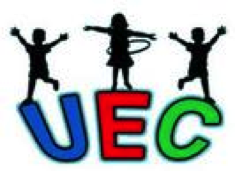 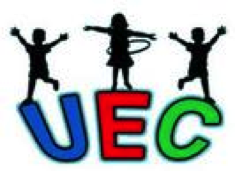 Creative City Public Charter School 2016-2017 After School ProgramRegistration	Online registration must be completed annually through the website, www.uecprograms.com.  The registration fee is $11 per child.  Only registered students will be admitted into aftercare.  The registration process also includes the completion of:Health Inventory Form Emergency Form Parent’s Guide to Regulated Child CareThese form can be found on the website by selecting Aftercare Forms.  Please note that your child(ren) will only be enrolled once all portions of the registration process are complete.  Attendance Type:	We offer 4 different attendance types to best suit your needs.  Monthly: for those who will attend all or almost every day of the monthWeekly: for those who will attend the entire week, but not every week of the month; or for those who’d rather pay on a weekly basisDaily: for those who will attend one or just a few days of the week, typically the same day(s) every weekDrop-In: for those who do not have a set schedule or in emergency situations.  All registered drop-ins must be scheduled through the website by selecting Attendance/Child Pick Up Schedule Change.  	Hours of Operation	UEC is open Monday-Friday from 3:00-6:00pm on all days that school is open.  On early dismissal days UEC will open at 1:00pm.  Based on need, UEC will open on Professional Development days from 8am-6:00pm.  Snack and Supper	All students will be offered daily nutritious snack and supper.Activity Sessions	Daily activities will include projects in the arts and sports.  New activities may be added as interest dictates.Payment Options	Payments can be made by check or money order on site and by credit card online at www.uecprograms.com or invoice.  Please make checks or money orders payable to “UEC”.  Invoice and online payments will incur a fee of 2.9% + .30.Tuition quoted for 2nd child reflects a 10% discountComplete details available at uecprograms.comAfter Care3:00-6:00pm1:00-6:00pm on WednesdaysAfter Care3:00-6:00pm1:00-6:00pm on WednesdaysAfter Care3:00-6:00pm1:00-6:00pm on WednesdaysAfter Care3:00-6:00pm1:00-6:00pm on Wednesdays1 Child2 ChildrenDue DateMonthly$225$427.501st of each monthWeekly$60$114Monday of each weekDaily$13$24.70Day of serviceEarly Release$20$38Day of ServiceUnscheduled Early Release Days(Unforeseen situations)Unscheduled Early Release Days(Unforeseen situations)Unscheduled Early Release Days(Unforeseen situations)Unscheduled Early Release Days(Unforeseen situations)1 Child2 ChildrenDue DateMonthlyAdditional $10Additional $18Day of ServiceWeeklyAdditional $12Additional $22.80Day of ServiceDaily$20$38Day of ServiceProfessional Development Days8:00am-6:00pm We will only open based on needProfessional Development Days8:00am-6:00pm We will only open based on needProfessional Development Days8:00am-6:00pm We will only open based on needProfessional Development Days8:00am-6:00pm We will only open based on need1 Child2 ChildrenDue DateMonthlyAdditional $25Additional $47.50Day of ServiceWeeklyAddition $28Additional $53.20Day of ServiceDaily$30$57Day of Service